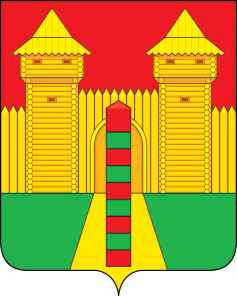 АДМИНИСТРАЦИЯ  МУНИЦИПАЛЬНОГО  ОБРАЗОВАНИЯ «ШУМЯЧСКИЙ   РАЙОН» СМОЛЕНСКОЙ  ОБЛАСТИПОСТАНОВЛЕНИЕот 15.06.2023г.  № 268          п. ШумячиВ связи с кадровыми изменениями Администрация муниципального образования «Шумячский район» Смоленской областиП О С Т А Н О В Л Я Е Т:1. Внести в постановление Администрации муниципального образования «Шумячский район» Смоленской области от 19.10.2016 г. № 722 «О создании Совета по проблемам инвалидов и граждан пожилого возраста при Администрации муниципального образования «Шумячский район» Смоленской области» (в редакции постановления Администрации  муниципального образования «Шумячский район» Смоленской области от 02.02.2021 года №46)(далее -Постановление), следующие изменения:В Приложении № 1 к Постановлению:- позицию:заменить позицией следующего содержания:- позицию:заменить позицией следующего содержания:2. Постановление вступает в силу со дня его подписания.3. Контроль за исполнением настоящего постановления оставляю за собой. Глава муниципального образования «Шумячский район» Смоленской области                                           А.Н. ВасильевО внесении изменений в постановление Администрации муниципального образования «Шумячский район» Смоленской области от 19.10.2016 г. № 722 «ШаговенкоМихаил Викторович -председатель правления Шумячской районной организации Смоленской областной организации Всероссийского общества инвалидов, председатель рабочей группы                      (по согласованию);»«ШаговенкоМихаил Викторович-председатель правления Шумячской районной организации Смоленской областной организации Всероссийского общества инвалидов                                   (по согласованию);»«Галковская Любовь Ивановна -Главный врач ОГБУЗ «Шумячская ЦРБ»                           (по согласованию);»«ГалковскаяЛюбовь Ивановна-Заведующая «Шумячской участковой больницей» ОГБУЗ «Рославльская ЦРБ» (по согласованию);».